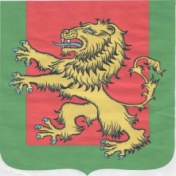 АДМИНИСТРАЦИЯ   РЖЕВСКОГО  РАЙОНАТВЕРСКОЙ  ОБЛАСТИП О С Т А Н О В Л Е Н И Е16.05.2019					    		    	                      	    № 222 паО внесении изменений и дополнений в Постановление Администрации Ржевского района Тверской области от 20.12.2018 №545 па«Об утверждении Реестра муниципальных  услуг, предоставляемых администрацией  Ржевского района Тверской области»                 В соответствии с Федеральным законом от 27.07.2010 N 210-ФЗ "Об организации предоставления государственных и муниципальных услуг",  решением Собрания Депутатов Ржевского района Тверской области от 12.12.2018 №258 "Об утверждении перечня услуг, которые являются необходимыми и обязательными для предоставления муниципальных услуг Администрацией Ржевского района и предоставляются организациями, участвующими в предоставлении муниципальных услуг, и порядка определения размера платы за их оказание"  постановлением Администрации Ржевского района Тверской области от 13.12.2018 №533па "О порядке формирования и ведения 
реестра муниципальных услуг, предоставляемых Администрацией  Ржевского района Тверской  области», Администрация Ржевского района                                              ПОСТАНОВЛЯЕТ:             1.  Внести изменения и дополнения в Постановление Администрации Ржевского Района Тверской области от 20.12.2018 №545 па «Об утверждении Реестра муниципальных  услуг, предоставляемых администрацией Ржевского района Тверской области»  (далее – Реестр), изложив Реестр в новой редакции согласно приложению.2. Контроль за исполнением настоящего постановления возложить на управляющего делами Администрации Ржевского района Тетерину И.К.3. Опубликовать настоящее постановление в газете "Ржевская правда" и разместить на официальном сайте Администрации Ржевского района - www.ржевский-район.рф4. Настоящее постановление вступает в силу с момента его подписания.Глава Ржевского района 		                       				В.М. Румянцев                 Приложение № 1к Постановлению Администрации  Ржевского районаот __.04.2019 №____ па «Приложение № 1к Постановлению Администрации  Ржевского районаот 20.12.2018 №545 паРЕЕСТРмуниципальных услуг, предоставляемых Администрацией Ржевского района Тверской области, а также услуг, предоставляемых муниципальными  учреждениями, сведения о которых подлежат размещению в Сводном реестре государственных и муниципальных услугNп/пНаименование муниципальной услугиОрган местного самоуправления, орган, структурное подразделение  ответственные за предоставление муниципальной услуги/муниципальные учрежденияПравовой акт, устанавливающий полномочия для предоставления муниципальной услуги (статья, часть, пункт, подпункт, абзац)Услуги, которые являются необходимыми и обязательными для предоставления муниципальных услуг и включены в перечень, утвержденный решением Собрания депутатов Ржевского района Тверской областиРеквизиты правового акта, утвердившего административный регламент предоставления муниципальной услугиСведения о предоставлении муниципальной услуги в электронной форме, в т. ч. с использованием информационно-телекоммуникационной сети ИнтернетВозможность предоставления услуги через многофункциональный центр (адрес, сайт)12345678I. Муниципальные услуги, предоставляемые структурными подразделениями Администрации Ржевского района Тверской областиI. Муниципальные услуги, предоставляемые структурными подразделениями Администрации Ржевского района Тверской областиI. Муниципальные услуги, предоставляемые структурными подразделениями Администрации Ржевского района Тверской областиI. Муниципальные услуги, предоставляемые структурными подразделениями Администрации Ржевского района Тверской областиI. Муниципальные услуги, предоставляемые структурными подразделениями Администрации Ржевского района Тверской областиI. Муниципальные услуги, предоставляемые структурными подразделениями Администрации Ржевского района Тверской областиI. Муниципальные услуги, предоставляемые структурными подразделениями Администрации Ржевского района Тверской областиI. Муниципальные услуги, предоставляемые структурными подразделениями Администрации Ржевского района Тверской области1.1.Организация информацион-ного обеспечения граждан, органов государствен-ной власти, местного самоуправления, организаций и обществен-ных объединений на основе документов архивного отдела администрации Ржевского районаАдминистрация Ржевского района (архивный отдел)Пункт 1 части 3  статьи 4  Федерального закона от 22 октября 2004 г. № 125-ФЗ «Об архивном деле в Российской Федерации» Конституция Российской Федерации,  Пункт 16 части 1 статьи 15,   часть 2 статьи 32 Федерального закона  от 6 октября 2003 года № 131-ФЗ «Об общих принципах организации местного самоуправления в Российской Федерации», Федеральный закон от 22 октября,  Закон Тверской области от 23.12.2005г №162-ЗО «Об архивном деле в Тверской области» Правилами организации хранения, комплектования, учета и использования документов в государственных и муниципальных архивах, музеях и библиотеках, организациях Российской академии наук» (приказ Министерства культуры и массовых коммуникаций РФ   от 18.01.2007 №19).Постановление ГлавыРжевского района от 19.03.2012г. № 168 «Об утвержденииадминистративного  регламента по предоставлению муни-ципальной услуги «организация информационногообеспечения граждан, органов государственной власти,местного самоуправления, организаций и общественных объединений на основе документов архивного отдела администрации Ржевского района»Портал государственных услуг Российской Федерации: www.gosuslugi.ruРжевский филиал ГАУ «МФЦ»,172386, г. Ржев, Тверская область, ул. Тимирязева, д. 5/25, rzhev@mfc-tver.ru1.2.Выдача выписок из Реестра муниципаль-ной собственностиКомитет по управлению имуществом Ржевского районаПункт 3 части 1 статьи 15, часть 2 статьи 32 Федерального закона от 6 октября 2003 года № 131-ФЗ «Об общих принципах организации местного самоуправления в Российской Федерации», Решение Собрания депутатов Ржевского района № 218 от 09.10.2008 г. «Об утверждении Положения о порядке владения, пользования и распоряжения муниципальным имуществом муниципального образования «Ржевский район» Тверской области»;Решение Собрания депутатов Ржевского района № 39 от 26.05.2005г. «Об утверждении Положения О порядке управления имуществом казны муниципального образования «Ржевский район».Постановление Администрации Ржевского района от 07.05.2018 г. № 184 па  «Об утверждении административного регламента предоставления муниципальнойуслуги «Выдача выписок из Реестрамуниципальной собственности»Портал государственных услуг Российской Федерации: www.gosuslugi.ruРжевский филиал ГАУ «МФЦ»,172386, г. Ржев, Тверская область, ул. Тимирязева, д. 5/25, rzhev@mfc-tver.ru1.3.Предоставле-ние муниципально-го имущества в аренду, безвозмездное пользованиеКомитет по управлению имуществом Ржевского районаПункт 3 части 1 статьи 15, часть 2 статьи 32 Федерального закона от 6 октября 2003 года № 131-ФЗ «Об общих принципах организации местного самоуправления в Российской Федерации», Часть 2 статьи 11 Земельного Кодекса Российской Федерации «Об общих принципах организации местного самоуправления в Российской Федерации»;Решение Собрания депутатов Ржевского района № 82 от 18.02.1999г. «О порядке сдачи в аренду нежилых помещений, зданий и сооружений, находящиеся в муниципальной собственности»;Решение Собрания депутатов Ржевского района № 244 от 27.02.2009г. «Об утверждении Положения о порядке и условиях проведения конкурса (аукциона) на право заключения договора аренды имущества, находящегося в муниципальной собственности Ржевского района Тверской области»;Решение Собрания депутатов Ржевского района № 83 от 25.11.2010г. «Об утверждении Положения по проведению торгов при передаче имущественных прав на транспортные средства, находящиеся в муниципальной собственности Ржевского района».Постановление Главы Ржевского района  Тверской области №200 от 23.03.2012 года «Об утверждении  административного регламента предоставления муниципальной услуги «Предоставление муниципального имущества в аренду, безвозмездное пользование»1.4.Предоставле-ние муниципаль-ного имущества в собственностьКомитет по управлению имуществом Ржевского районаФЗ «О приватизации государственного  муниципаль-ного и имущества» от  21.12.2001 г. № 178-ФЗ, Постановление Правительства от 12.08.2002 г. № 585 "Об утверждении Положения об организации продажи госу-дарственного или муниципального имущества на аукционе и Положения об организации продажи находящихся в государст-венной или муниципальной собственности акций открытых акционерных обществ на специализированном аукционе".Постановление Главы Ржевского района  Тверской области №201от 23.03.2012 года«Об утвержде-нии  админист-ративного регламента предоставления муниципальной услуги «Предостав-ление муниципального имущества в собственность»1.5.Продажа (приватизация) земельных участков, государствен-ная собственность на которые не разграничена, на которых расположены объекты недвижимого имущества, гражданам и юридическим лицамКомитет по управлению имуществом Ржевского районаКонституция Российской Федерации; ФЗ «О введении в действие Земельного кодекса Российской Федерации» от 25.10.2001 г. № 137-ФЗ Земельный кодекс Российской Федерации, Закон Тверской области от 09 апреля . N 49-ЗО "О регулировании отдельных земельных отношений в Тверской области".Изготовление схемы расположения земельного участка Получение выписки из ЕГРНПостановление Главы Ржевского района  Тверской области №346 от 10.05.2012 года «Об утверждении  административ-ного  регламента предоставления муниципальной  услуги «Продажа (приватизация) земельных участков государственная собственность на которые не разграничена, на которых расположены объекты недвижимого имущества, гражданам и юридическим лицам»1.6.Предоставление в аренду гражданам и юридическим лицам земельных участков из земель, муниципаль-ной собственности или государствен-ная собственность на которые не разграничена, для целей, не связанных со строительствомКомитет по управлению имуществом Ржевского районаКонституция Российской Федерации; ФЗ «О введении в действие Земельного кодекса Российской Федерации» от 25.10.2001 г. № 137-ФЗ Земельный кодекс Российской Федерации, ФЗ "О личном подсобном хозяйстве" от 7 июля 2003 г. N 112-ФЗ, ФЗ"О крестьянском (фермерском) хозяйстве" от 11 июня 2003 г. N 74; Решение Собрания депутатов Ржевского района № 128 от 23.09.2011 г.. «Об утверждении  Положения о порядке предоставления земельных участков, находящихся в муниципальной собственности и земельных участков, государственная собственность на которые  не разграничена, расположенных на территории Ржевского района Тверской области для индивидуального жилищного строительства и для целей, не связанных со строительством».Изготовление схемы расположения земельного участкаПолучение выписки из ЕГРНПостановление Главы Ржевского района  Тверской области №970 от 11.12.2012 года «Об утверждении  административного  регламента предоставления муниципальной  услуги «Предоставление в аренду гражданам и юридическим лицам земельных участков из земель, муниципальной собственности или государственная собственность на которые не разграничена, для целей, не связанных со строительством»1.7.Предоставле-ние земельных участков из земель, муниципаль-ной собственности или государствен-ная собственность на которые не разграничена, для целей связанных со строительством в аренду, в собственность,  в постоянное (бессрочное) и безвозмездное срочное пользование, кроме жилищного строительстваКомитет по управлению имуществом Ржевского районаКонституция Российской Федерации; ФЗ «О введении в действие Земельного кодекса Российской Федерации» от 25.10.2001 г. № 137-ФЗ Земельный кодекс Российской Федерации.Изготовление схемы расположения земельного участка Получение выписки из ЕГРНПостановление Главы Ржевского района № 350-1 от 10.05.2012«Об утвержде-нии  админист-ративного регламента предоставления муниципальной  услуги «Предоставление земельных участков из земель, муниципальной собственности или государственная собственность на которые не разграничена, для целей связанных со  строительством  в аренду, в собственность, в постоянное(бессрочное) и безвозмездное срочное пользо-вание, кроме индивидуального жилищного строительства»1.8.Предоставле-ние земельных участков в аренду государствен-ная собственность на которые не разграничена, для индивидуального жилищного строительстваКомитет по управлению имуществом Ржевского районаКонституция Российской Федерации; ФЗ «О введении в действие Земельного кодекса Российской Федерации» от 25.10.2001 г. № 137-ФЗ Земельный кодекс Российской Федерации.Изготовление схемы расположения земельного участка Получение выписки из ЕГРНПостановление Главы Ржевского района  Тверской области №345 от 10.05.2012 года «Об утверж-дении  административ-ного  регламента предоставления муниципальной  услуги «Предоставле-ние земельных участков в арендугосударственная собственность на которые не разграничена, для индивидуального жилищного строительства»1.9.Порядок бесплатного предоставле-ния гражданам, имеющим трех и более несовершеннолетних детей, земельных участков на территории Ржевского района Тверской областиКомитет по управлению имуществом Ржевского районаЗакон Тверской области №75-ЗО от 07.12.2011 года «О бесплатном предоставлении гражданам, имеющих трех и более детей, земельных участков на территории Тверской области»; Земельный кодекс Российской Федерации п.2 ст.28 и п.2.1 ст.33.Выдача справки о составе семьиВыдача справки с места жительстваПостановление Администрации Ржевского района Тверской области от 07.05.2018 № 183 па  «Об утверждении  административного регламента предоставления муниципальной услуги «Порядок бесплатного предоставления гражданам, имеющим трех и более несовершеннолетних детей, земельных участков на территории Ржевского района Тверской области»Портал государственных услуг Российской Федерации: www.gosuslugi.ruРжевский филиал ГАУ «МФЦ»,172386, г. Ржев, Тверская область, ул. Тимирязева, д. 5/25, rzhev@mfc-tver.ru1.10.Выдача разрешений на автомобильные перевозки тяжеловесных грузов, крупногабаритных грузов по маршрутам, проходящим полностью или частично по дорогам местного значения в границах Ржевского районаАдминистрация Ржевского района  пункт 5 статьи 15 Федерального закона от 6 октября . № 131-ФЗ «Об общих принципах организации местного самоуправления в Российской Федерации».Подготовка копии документов транспортного средства (паспорт транспортного средства или свидетельство о регистрации транспортного средства), с использованием которого планируется перевозка тяжеловесных и (или) крупногабаритных грузов__________________Подготовка схемы транспортного средства (автопоезда), с использованием которого планируется перевозка тяжеловесных и (или) крупногабаритных грузов, с изображением размещения такого грузаПодготовка сведений о технических требованиях к перевозке заявленного груза в транспортном положенииПостановление Главы Ржевского района  Тверской области №158 от 19.03.2012 года «Об утверждении Административного регламента по предоставлению муниципальной услуги «Выдача разрешений на автомобильные перевозки тяжеловесных грузов, крупногабаритных грузов по маршрутам, проходящим полностью или частично по дорогам местного значения в границах Ржевского района»1.11.Предоставле-ние пользователям автомобильных дорог местного значения информации о состоянии автомобильных дорогАдминистрация Ржевского района  пункт 5 части 1 статьи 15 Федерального закона от 6 октября . № 131-ФЗ «Об общих принципах организации местного самоуправления в Российской Федерации».Постановление Главы Ржевского района  Тверской области №157 от 19.03.2012 года «Об утверждении Административного регламента по предоставлению муниципальной услуги «Предоставление пользователям автомобильных дорог местного значения информации о состоянии автомобильных дорог»1.12.Создание условий для предоставления транспортных услуг населению и организация транспортного обслуживания населения между поселениями в границах Ржевского районаАдминистрация Ржевского района  пункт 6 части 1 статьи 15 Федерального закона от 6 октября . № 131-ФЗ «Об общих принципах организации местного самоуправления в Российской Федерации».Постановление Главы Ржевского района  Тверской области №155 от 19.03.2012 года«Об утверждении Административного регламента по предоставлению муниципальной услуги «Создание условий для предоставления транспортных услуг населению и организация транспортного обслуживания населения между поселениями в границах  Ржевского района»1.13Предоставле-ние общедоступ-ного и бесплатного начального общего, основного общего, среднего (полного) общего образования по основным общеобразова-тельным программамОтдел образования администрации Ржевского района,Бюджетные  учрежденияПункт 11 части 1 статьи 15 Федерального закона от 6 октября . № 131-ФЗ «Об общих принципах организации местного самоуправления в Российской Федерации»,статья 31 Федерального закона от 29.12.2012 N 273-ФЗ "Об образовании в Российской Федерации",постановление Правительства Российской Федерации от 10.07.2013 N 582 "Об утверждении правил размещения на официальном сайте образовательной организации в информационно-телекоммуникационной сети Интернет и обновления информации об образовательной организации".Постановление Главы Ржевского района  Тверской области №175 от 19.03.2012 года «Об утверждении  административ-ного  регламента предоставления муниципальной  услуги «Предоставле-ние общедоступного и бесплатного начального общего, основного общего, среднего (полного)общего образо-вания по основным общеобразова-тельным программам»Портал государственных услуг Российской Федерации: www.gosuslugi.ruРжевский филиал ГАУ «МФЦ»,172386, г. Ржев, Тверская область, ул. Тимирязева, д. 5/25, rzhev@mfc-tver.ru1.14.Предоставле-ние дополнитель-ного образования детейОтдел образования администрации Ржевского района, ДЮСШ Ржевского районаПункт 11 части 1 статьи 15 Федерального закона от 6 октября . № 131-ФЗ «Об общих принципах организации местного самоуправления в Российской Федерации» ;статья 31 Федерального закона от 29.12.2012 N 273-ФЗ "Об образовании в Российской Федерации",постановление Правительства Российской Федерации от 10.07.2013 N 582 "Об утверждении правил размещения на официальном сайте образовательной организации в информационно-телекоммуникационной сети Интернет и обновления информации об образовательной организации".Постановление Главы Ржевского района  Тверской области №174 от 19.03.2012 года «Об утверждении  административного регламента  предоставления муниципальной  услуги «Предоставле-ние дополнительного образования детей»Портал государственных услуг Российской Федерации: www.gosuslugi.ruРжевский филиал ГАУ «МФЦ»,172386, г. Ржев, Тверская область, ул. Тимирязева, д. 5/25, rzhev@mfc-tver.ru1.15.Предоставле-ние общедоступно-го бесплатного дошкольного образования на территории муниципально-го района Отдел образования администрации Ржевского района,Бюджетные  учрежденияПункт 11 части 1 статьи 15 Федерального закона от 6 октября . № 131-ФЗ «Об общих принципах организации местного самоуправления в Российской Федерации»;статья 31 Федерального закона от 29.12.2012 N 273-ФЗ "Об образовании в Российской Федерации",постановление Правительства Российской Федерации от 10.07.2013 N 582 "Об утверждении правил размещения на официальном сайте образовательной организации в информационно-телекоммуникационной сети Интернет и обновления информации об образовательной организации"статья 64 Федерального закона Российской Федерации от 29.12.2012 N 273-ФЗ "Об образовании в Российской Федерации".Постановление Главы Ржевского района  Тверской области №177 от 19.03.2012 года «Об утверждении  административного регламента  предоставления муниципальной  услуги «Предоставле-ние  общедоступного бесплатного  дошкольного образования на территории муниципального района»1.16.Организация отдыха детей в каникулярное времяОтдел образования администрации Ржевского района,Бюджетные  учрежденияПункт 11 части 1 статьи 15 Федерального закона от 6 октября . № 131-ФЗ «Об общих принципах организации местного самоуправления в Российской Федерации».Постановление Главы Ржевского района  Тверской области №176 от 19.03.2012 года «Об утвержде-нии  администра-тивного  регламента предоставления муниципальной  услуги «Организация отдыха детей в каникулярное время»1.17.Организация библиотечного обслуживания населения, комплектование и обеспечение сохранности библиотечных фондов библиотек Ржевского района», включая предоставление доступа к справочно-поисковому аппарату библиотек, базам данныхОтдел по культуре, туризму и делам молодежи  Администрации Ржевского района, МУК «МЦБ Ржевского района»Пункт 11 части 1 статьи 14, Пункт 19 части 1 статьи 15Федерального закона от 6 октября . № 131-ФЗ «Об общих принципах организации местного самоуправления в Российской Федерации»,Решения собрания Депутатов Ржевского района Тверской области о передаче Администрации Ржевского района полномочий администраций сельских поселений;пункт 2 статьи 7, пункт 3 статьи 22 Федерального закона от 29.12.1994N 78-ФЗ "О библиотечном деле".Постановление Главы Ржевского района № 172 от19.03.2012г.«Об утверждении административного регламента предоставления муниципальнойуслуги «Организация библиотечного обслуживания населения, комплектование и обеспечениесохранности книжных фондов библиотек Ржевского района», включая предоставление доступа к справочно-поисковому аппарату библиотек, базам данных1.18.Организация досуга и обеспечение услугами    учреждений  культуры населения Ржевского района,  включаяпредоставление информации о времени и месте культурно-досуговых мероприятий в муниципальных учреждениях культуры Ржевского районаОтдел по культуре, туризму и делам молодежи  Администрации Ржевского района, МУК «ЦДК Ржевского района»Пункт 12 части 1 статьи 14 Федерального закона от 6 октября . № 131-ФЗ «Об общих принципах организации местного самоуправления в Российской Федерации»,статьи 12, 40 "Основ законодательства Российской Федерации о культуре", утвержденных Верховным Советом Российской Федерации 9.10.1992 N 3612-1,постановление Правительства Тверской области от 29.10.2013 N 533-пп "Об утверждении дополнительного перечня услуг, оказываемых в Тверской области государственными и муниципальными учреждениями и другими организациями, в которых размещается государственное задание (заказ), выполняемое (выполняемый) за счет средств областного бюджета Тверской области, или муниципальное задание (заказ), выполняемое (выполняемый) за счет средств бюджетов муниципальных образований Тверской области, подлежащих предоставлению в электронной форме и включению в реестры государственных или муниципальных услуг"Решения собрания Депутатов Ржевского района Тверской области о передаче Администрации Ржевского района полномочий администраций сельских поселений.Постановление Главы Ржевского района № 173 от 19.03.2012г.«Об утверждении административного регламента предоставления муниципальнойуслуги «Организация досуга  и обеспечение услугами учреждений культуры  населения Ржевского района, включаяпредоставление информации о времени и месте культурно-досуговых мероприятий в муниципальных учреждениях культуры Ржевского района»1.19.Предоставле-ние дополнитель-ного образования детям в области музыкального, художествен-ного и эстетического образованияАдминистрации Ржевского района, МОУ ДОД -  ДШИ Ржевского районаФедеральный закон от 06 октября 2003 года № 131-ФЗ «Об общих принципах организации местного самоуправления в Российской Федерации», Федерального закона от 29.12.2012 N 273-ФЗ "Об образовании в Российской Федерации",Закон Тверской области от 17 июля 2013 г. N 60-ЗО "О регулировании отдельных вопросов в сфере образования в Тверской области",Постановление Правительства РФ от 15 августа 2013 г. N 706 "Об утверждении Правил оказания платных образовательных услуг",Положение об отделе по культуре, туризму и делам молодежи Администрации Ржевского района Тверской области, Устава МУ ДО ШИ Ржевского района.Постановление ГлавыРжевского района от 19.03.2012 г. № 171 «Об утверждении  административ-ногорегламента предоставления муниципальной услуги «Предоставле-ние дополнительного образования детям в области музыкального, художествен-ного и эстетического  образования»1.20.Организация и осуществление мероприятий по гражданской обороне, защите населения и территории муниципального образования  «Ржевский район» от чрезвычайных ситуаций природного и техногенного характера  Администрация Ржевского района Пункт 21 части 1 статьи 15 Федерального закона от 6 октября 
2003 г. № 131-ФЗ «Об общих принципах организации местного самоуправления в Российской Федерации».Постановление Главы Ржевского района  Тверской области №156 от 19.03.2012 года «Об утверждении административного регламента по исполнению муниципальной услуги «Организация и осуществление мероприятий по гражданской обороне, защите населения и территории муниципального образования «Ржевский район » от чрезвычайных ситуаций природного и техногенного характера»1.21.Участие в предупрежде-нии и ликвидации последствий чрезвычайных ситуаций на территории муниципально-го образования «Ржевский района»Администрация Ржевского района пункт 7 части 1 статьи 15  Федерального закона от 6 октября .  № 131-ФЗ«Об общих принципах организации местного самоуправления в Российской Федерации».Постановление Главы Ржевского района № 169 от 19.03.2012 г. «Об утвержденииадминистративного  регламента по исполнению муниципальной услуги «Участие в предупрежде-нии иликвидации последствий чрезвычайных ситуаций на территории муниципального образования Ржевский район»1.22.Осуществление мероприятий по обеспечению безопасности людей на водных объектах, охране их жизни и здоровья в Ржевском районе Тверской областиАдминистрация Ржевского района пункт 24 части 1 статьи 15  Федерального закона от 6 октября .  № 131-ФЗ «Об общих принципах организации местного самоуправления в Российской Федерации».Постановление Главы Ржевского района № 154 от 19.03.2012 г.« Об утверждении административного  регламента по исполнению муниципальной услуги«Осуществление мероприятий по обеспечению безопасности на водных объектах,охране их жизни и здоровья в Ржевском районе Тверской области»1.23.Профилактика терроризма и экстремизма, а также в минимизации и (или) ликвидации последствий проявлений терроризма и экстремизма в границах  муниципаль-ного образования «Ржевский район»Администрация Ржевского районапункт 6.1 части 1 статьи 15  Федерального закона от 6 октября .  № 131-ФЗ «Об общих принципах организации местного самоуправления в Российской Федерации».Постановление Главы Ржевского района № 167 от 19.03.2012 г. « Об утверждении административного регламента по исполнению муниципальной услуги по профилактике терроризма и экстремизма, а также минимизации и (или) ликвидациипоследствий проявлений терроризма и экстремизма в границах муниципального образования «Ржевский район»1.24.Организация  ритуальных услуг и содержания мест захоронения на территории муниципального образования «Ржевский район» Тверской областиАдминистрация Ржевского районапункт 17 части 1 статьи 15  Федерального закона от 6 октября .  № 131-ФЗ «Об общих принципах организации местного самоуправления в Российской Федерации».Подготовка и выдача подлинной справки о кремации (в случае обращения за разрешением на помещение урны с прахом в могилу)Подготовка и выдача документа, подтверждающего право на организацию погребения, - договора на оказание услуг по погребению (в случае если за разрешением обращается агент ритуального обслуживания)Главы Ржевского района №164 от 19.03.2012 года«Об утверждении административного регламента по исполнению муниципальной услуги«Организация ритуальных услуг и содержания мест захоронения на территории муниципальногообразования «Ржевский район» Тверской области»1.25.Организация проведения официальных физкультурно-оздоровительных мероприятий и спортивных соревнований на территории муниципально-го образования «Ржевский район» Тверской областиАдминистрация Ржевского районапункт 26 статьи 15 Федерального закона от 6 октября . № 131-ФЗ «Об общих принципах организации местного самоуправления в Российской Федерации».Постановление Главы Ржевского района  Тверской области №527 от 29.06.2012 года «Об утверждении административного регламента по исполнению муниципальной услуги «Организация проведения официальных физкультурно-оздоровительных мероприятий и спортивных соревнований на территории муниципально-го образования «Ржевский район» Тверской области»1.26.Выдача разрешений на ввод объектов в эксплуатацию при осуществлении строительства, реконструкции объектов капитального строительстваАдминистрация Ржевского района(отдел архитектуры Администрации Ржевского района)Пункт 26 части 1 статьи 16 Федерального закона от 06.10.2003 N 131-ФЗ "Об общих принципах организации местного самоуправления в Российской Федерации",пункт 5 части 3 статьи 8 Градостроительного кодекса Российской Федерации,Постановление Главы Ржевского района № 77-1 от 01.02.2006 г. «Об утверждении положения о порядке выдачи разрешений на ввод в эксплуатацию законченных строительством объектов капитального строительства на территории Ржевского района».Подготовка и выдача документа, подтверждающего соответствие построенного, реконструированного объекта капитального строительства требованиям технических регламентов и подписанный лицом, осуществляющим строительство.Подготовка и выдача документа, подтверждающего соответствие параметров построенного, реконструированного объекта капитального строительства проектной документации, в том числе требованиям энергетической эффективности и требованиям оснащенности объекта капитального строительства приборами учета используемых энергетических ресурсов, и подписанный лицом, осуществляющим строительство (лицом, осуществляющим строительство, и застройщиком или техническим заказчиком в случае осуществления строительства, реконструкции на основании договора), за исключением случаев осуществления строительства, реконструкции объектов индивидуального жилищного строительства.Подготовка и выдача документов, подтверждающих соответствие построенного, реконструированного объекта капитального строительства техническим условиям и подписанные представителями организаций, осуществляющих эксплуатацию сетей инженерно-технического обеспечения (при их наличии).Подготовка и выдача схемы, отображающей расположение построенного, реконструированного объекта капитального строительства, расположение сетей инженерно-технического обеспечения в границах земельного участка и планировочную организацию земельного участка и подписанная лицом, осуществляющим строительство (лицом, осуществляющим строительство, и застройщиком или техническим заказчиком в случае осуществления строительства, реконструкции на основании договора), за исключением случаев строительства, реконструкции линейного объекта.Подготовка и заключение органа государственного строительного надзора (в случае, если предусмотрено осуществление государственного строительного надзора) о соответствии построенного, реконструированного объекта капитального строительства требованиям технических регламентов и проектной документации.Постановление Администрации Ржевского района от 13.06.2017 №338 па «Об утверждении административного регламентапредоставления муниципальной услуги«Выдача разрешений на ввод объектовв эксплуатацию при осуществлении строительства,реконструкции объектов капитального строительства»Портал государственных услуг Российской Федерации: www.gosuslugi.ruРжевский филиал ГАУ «МФЦ»,172386, г. Ржев, Тверская область, ул. Тимирязева, д. 5/25, rzhev@mfc-tver.ru1.27.Выдача разрешений на строительство, реконструкцию объектов капитального строительстваАдминистрация Ржевского района(отдел архитектуры Администрации Ржевского района)Пункт 26 части 1 статьи 16 Федерального закона от 06.10.2003 N 131-ФЗ "Об общих принципах организации местного самоуправления в Российской Федерации",пункт 5 части 3 статьи 8 Градостроительного кодекса Российской Федерации,Постановление Главы Ржевского района № 77-1 от 01.02.2006 г. «Об утверждении положения о порядке выдачи разрешений на ввод в эксплуатацию законченных строительством объектов капитального строительства на территории Ржевского района».Подготовка и выдача отчёта о инженерных изысканияхПодготовка и выдача топографической съемки.Подготовка и выдача проектной документацииПодготовка и выдача схемы планировочной организации земельного участка, выполненной в соответствии с градостроительным планом земельного участка, подтверждающей расположение линейного объекта в пределах красных линийПодготовка и выдача отчёта о инженерных изысканияхПостановление Администрации Ржевского района от 13.06.2017 №337 па «Об утверждении административного регламента предоставления муниципальной услуги «Выдача разрешений на строительство, реконструкцию объектов капитального строительства»Портал государственных услуг Российской Федерации: www.gosuslugi.ruРжевский филиал ГАУ «МФЦ»,172386, г. Ржев, Тверская область, ул. Тимирязева, д. 5/25, rzhev@mfc-tver.ru1.28.Выдача градостроительных планов земельных участковАдминистрация Ржевского района(отдел архитектуры Администрации Ржевского района)Часть 17 статьи 46 Градостроительного кодекса Российской ФедерацииПодготовка и выдача топографической съемки.Постановление Администрации Ржевского района от 10.11.2017 г. № 653 па "Об утверждении административного регламента предоставления муниципальной услуги «Выдача градостроительных планов земельных участков»Портал государственных услуг Российской Федерации: www.gosuslugi.ruРжевский филиал ГАУ «МФЦ»,172386, г. Ржев, Тверская область, ул. Тимирязева, д. 5/25, rzhev@mfc-tver.ru1.29.Выдача разрешения на переуст-ройство, перепла-нировку жилых помещений, согласование переуст-ройства, перепланировки жилых помещенийАдминистрация Ржевского района(отдел архитектуры Администрации Ржевского района)пункт 7 части 1 статьи 14 Жилищного кодекса Российской ФедерацииВыдача копий технических паспортовВыдача правоустанавливающих документов на земельный участок, переустраиваемое и (или) переплани-руемое жилое помещениеПостановление Главы Ржевского района от 06.07.2012 г. № 532 «Об утверждении административного регламента предоставления муниципальной услуги «Выдача разрешений на переустройство, перепланировку жилых помещений, согласование переустройства, перепланировки жилых помещений»Портал государственных услуг Российской Федерации: www.gosuslugi.ruРжевский филиал ГАУ «МФЦ»,172386, г. Ржев, Тверская область, ул. Тимирязева, д. 5/25, rzhev@mfc-tver.ru1.30.Выдача решений о переводе или об отказе в переводе жилого помещения в нежилое или нежилого помещения в жилое помещениеАдминистрация Ржевского района(отдел архитектуры Администрации Ржевского района)пункт 6 части 1 статьи 14 Жилищного кодекса Российской Федерации.Выдача копий технических паспортовПодготовка и выдача технических плановПодготовка и выдача проектной документацииПостановление Администрации Ржевского района от 10.11.2017 №652 па «Об утверждении административного регламентапредоставления муниципальной услуги«Выдача решений о переводе или об отказев переводе жилого помещения в нежилое илинежилого помещения в жилое помещение».Портал государственных услуг Российской Федерации: www.gosuslugi.ruРжевский филиал ГАУ «МФЦ»,172386, г. Ржев, Тверская область, ул. Тимирязева, д. 5/25, rzhev@mfc-tver.ru1.31.Выдача разрешения на установку временных сооружений объектов потребительского рынка на территории муниципального образования «Ржевский район» Тверской областиАдминистрация Ржевского района(отдел архитектуры Администрации Ржевского района)Подпункт 26.1 части 1 статьи 16  Федерального закона от 6 октября 2003 г.  № 131-ФЗ "Об общих принципах организации местного самоуправления в Российской Федерации",, Постановление Главы Ржевского района № 71 от 20.02.2001 г. «Об утверждении Временного положения о порядке установки временных сооружений объектов потребительского рынка в Ржевском районе»Постановление Главы Ржевского района от 29.05.2012 г. № 445-1 «Об утверждении административного регламента предоставления муниципальной услуги «Выдача разрешений на установку временных сооружений объектов потребительского рынка на территории муниципального образования «Ржевский район» Тверской области»1.32Выдача уведомлений о соответствии (несоответствии) указанных в уведомлении о планируемом строительстве параметров объекта индивидуального жилищного строительства или садового дома установленным параметрам и (или) допустимости размещения объекта индивидуального жилищного строительства или садового дома на земельном участкеАдминистрация Ржевского района(отдел архитектуры Администрации Ржевского района)Пункт 20 части 1 статьи 14 Федерального закона от 06.10.2003 N 131-ФЗ "Об общих принципах организации местного самоуправления в Российской Федерации",пункт 5.1 части 1 статьи 8 Градостроительного кодекса Российской Федерации,Подготовка межевого плана земельного участкаПостановление Администрации Ржевского района от 20.02.2019 №63 па «Об утверждении административного регламентапредоставления муниципальной услуги«Выдача уведомлений о соответствии (несоответствии)указанных в уведомлении о планируемом строительствепараметров объекта индивидуального жилищногостроительства или садового дома установленнымпараметрам и (или) допустимости размещенияобъекта индивидуального жилищного строительстваили садового дома на земельном участке»Портал государственных услуг Российской Федерации: www.gosuslugi.ruРжевский филиал ГАУ «МФЦ»,172386, г. Ржев, Тверская область, ул. Тимирязева, д. 5/25, rzhev@mfc-tver.ru1.33Выдача уведомлений о соответствии (несоответствии) построенных или реконструированных объекта индивидуального жилищного строительства или садового дома требованиям законодательства о градостроительной деятельностиАдминистрация Ржевского района(отдел архитектуры Администрации Ржевского района)Пункт 20 части 1 статьи 14 Федерального закона от 06.10.2003 N 131-ФЗ "Об общих принципах организации местного самоуправления в Российской Федерации",пункт 5.1 части 1 статьи 8 Градостроительного кодекса Российской Федерации,Технический план объекта индивидуального жилищного строительства или садового дома;Соглашение об определении долей в праве общей долевой собственности на построенные или реконструированные объект индивидуального жилищного строительства или садовый домПостановление Администрации Ржевского района от 20.02.2019 №64 па «Об утверждении административного регламентапредоставления муниципальной услуги«Выдача уведомлений о соответствии (несоответствии)построенных или реконструированных объектаиндивидуального жилищного строительстваили садового дома требо-ваниям зако-нодательствао градо-строительной деятельности»Портал государственных услуг Российской Федерации: www.gosuslugi.ruРжевский филиал ГАУ «МФЦ»,172386, г. Ржев, Тверская область, ул. Тимирязева, д. 5/25, rzhev@mfc-tver.ru1.34.Организация сбора, вывоза, утилизации и переработки бытовых и промышленных отходовАдминистрация Ржевского районапункт 14 части 1 статьи 15Федерального закона от 6 октября 2003 г. № 131-ФЗ "Об общих принципах организации местного самоуправления в Российской Федерации".Постановление Главы Ржевского района  Тверской области №178 от 19.03.2012 года «Об утверждении административного регламента по исполнению муниципальной услуги « Организация сбора, вывоза, утилизации и переработки бытовых и промышленных отходов» Портал государственных услуг Российской Федерации: www.gosuslugi.ruРжевский филиал ГАУ «МФЦ»,172386, г. Ржев, Тверская область, ул. Тимирязева, д. 5/25, rzhev@mfc-tver.ru1.35.Организация в границах муниципального образования «Ржевский район» электро- и газоснабжения поселений Ржевского района  Администрация Ржевского районапункт 4 части 1 статьи 15Федерального закона от 6 октября 2003 г. № 131-ФЗ "Об общих принципах организации местного самоуправления в Российской Федерации".Постановление Главы Ржевского района  Тверской области №163 от 19.03.2012 года «Об утверждении административного регламента предоставления муниципальной услуги «Организация в границахмуниципального образования «Ржевский район»электро- и газоснабжения поселений Ржевского района»1.36.Принятие на учет граждан в качестве нуждающихся в жилом помещении на территории сельских поселений Ржевского районаАдминистрация Ржевского районаПункт 6 части 1 статьи 16 Федерального закона от 06.10.2003 N 131 - ФЗ "Об общих принципах организации местного самоуправления в Российской Федерации",пункт 3 части 1 статьи 14 Жилищного кодекса Российской Федерации,Статьи 51,53,54 Жилищного кодекса Российской Федерации,Закон Тверской области 27 сентября 2005 года №112-ЗО «О порядке ведения органами местного самоуправления Тверской области учета граждан в качестве нуждающихся в жилых помещениях, предоставляемых по договорам социального найма», Решения собрания Депутатов Ржевского района Тверской области о передаче администрации Ржевского района полномочий администраций сельских поселений.Постановление Главы Ржевского района № 204 от 27.03.2012«Об утверждении  административного регламента предоставления муниципальной услуги «Принятие на учет граждан в качестве нуждающихся в жилом помещении на территории сельских поселений Ржевского района»Портал государственных услуг Российской Федерации: www.gosuslugi.ruРжевский филиал ГАУ «МФЦ»,172386, г. Ржев, Тверская область, ул. Тимирязева, д. 5/25, rzhev@mfc-tver.ru1.37.Оказание поддержки субъектам инвестицион-ной деятельности в реализации инвестицион-ныхпроектов на территории муниципаль-ного образования «Ржевский район» Тверской областиАдминистрация Ржевского районаФедеральный закон от 25.02.1999 №39-ФЗ «Об инвестиционной деятельности в Российской Федерации, осуществляемой в форме капитальных вложений», Федеральный закон от 06.10.2003 № 131-ФЗ  «Об  общих принципах организации местного самоуправления в Российской Федерации".Постановление Администрации Ржевского района № 537 па от 17.12.2018 «Об утверждении административного регламента предоставления муниципальной услуги  «Оказание поддержки субъектам инвестиционной деятельности в реализации инвестиционных проектов на территории муниципального образования «Ржевский район» Тверской области»